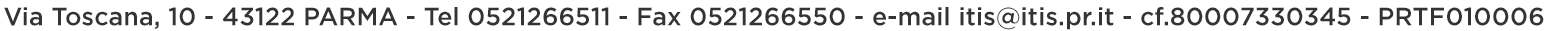 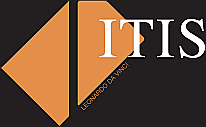  PIANO DIDATTICO PERSONALIZZATOAlunni con Disturbi Specifici Apprendimento (DSA)A. S. 20      /20     CONSIGLIO DI CLASSE DELLA      DATI RELATIVI ALL’ALUNN  DESCRIZIONE DEL FUNZIONAMENTO DELLE ABILITÀ STRUMENTALICARATTERISTICHE COMPORTAMENTALI Collaborazione e partecipazione Relazionalità con compagni/adulti  Frequenza scolastica regolare Accettazione e rispetto delle regole Motivazione al lavoro scolastico  Capacità organizzative  Rispetto degli impegni e delle responsabilità Consapevolezza delle proprie difficoltà  Senso di autoefficacia   È autonom      nello svolgimento dei compiti Altro      CARATTERISTICHE DEL PROCESSO DI APPRENDIMENTOSTRATEGIE E ATTREZZATURE UTILIZZATE DALL’ALUNN   NELLO STUDIO  Per lo studio orale sottolinea, identifica parole–chiave, costruisce schemi, tabelle o diagrammi. Riscrive i testi con modalità grafica diversa Usa strategie per ricordare (uso immagini, mappe, colori, riquadrature, …) Necessita di un tutor (adulto compagno, ...)       Utilizza il PC per scrivere (anche con correttore ortografico) Utilizza altri strumenti informatici (libro digitale, programmi per realizzare grafici, …) Utilizza materiale cartaceo riadattato Usa registrazioni di lezioni/conversazioni, letture Usa testi con immagini Usa la calcolatrice o altre tabelle di calcolo Usa la sintesi vocale Altro        TENENDO CONTO DELLE DIFFICOLTÀ E DELLE  COMPETENZE  SOPRA RIPORTATE  SI  PROPONGONO  I  SEGUENTI  INTERVENTI  PER  FAVORIRE  IL SUCCESSO  FORMATIVOEVENTUALI MODIFICHE DEGLI OBIETTIVI SPECIFICI DI APPRENDIMENTO  PREVISTI DAI PIANI DI STUDIO (per ogni materia che lo richieda)  In (disciplina o ambito disciplinare):      si propongono i seguenti adattamenti        MISURE DISPENSATIVENell’ambito delle varie discipline l’alunn   viene dispensato: 	dalla lettura ad alta voce; 	dal prendere appunti; 	dai tempi standard (dalla consegna delle prove scritte in tempi maggiori di quelli previsti per gli alunni senza DSA); 	dal copiare dalla lavagna; 	dalla dettatura di testi o appunti; 	da un eccesivo carico di compiti a casa 	dalla effettuazione di più prove valutative in tempi ravvicinati; 	dallo studio mnemonico di formule, tabelle; definizioni  	altro (es.: sostituzione della scrittura con linguaggio verbale e/o iconico)      STRUMENTI COMPENSATIVIL’alunn   usufruirà dei seguenti strumenti compensativi: libri digitali  tabelle, formulari, procedure specifiche, sintesi, schemi e mappe  calcolatrice o computer con foglio di calcolo e stampante computer con videoscrittura, correttore ortografico, stampante e scanner risorse audio (registrazioni, sintesi vocale, audiolibri, libri parlati, …)  software didattici free computer con sintetizzatore vocale vocabolario multimediale altro      STRATEGIE METODOLOGICHE E DIDATTICHE  	Incoraggiare l’apprendimento collaborativo favorendo le attività in piccoli gruppi. 	Predisporre azioni di tutoraggio. 	Sostenere e promuovere un approccio strategico nello studio utilizzando mediatori didattici facilitanti l’apprendimento (immagini, mappe …). 	Insegnare l’uso di dispositivi extratestuali per lo studio (titolo, paragrafi, immagini, …) 	Sollecitare collegamenti fra le nuove informazioni e quelle già acquisite ogni volta che si inizia un nuovo argomento di studio. 	Promuovere inferenze, integrazioni e collegamenti tra le conoscenze e le discipline. 	Dividere gli obiettivi di un compito in “sotto obiettivi” 	Offrire anticipatamente schemi grafici relativi all’argomento di studio, per        orientare l’alunno nella discriminazione delle informazioni essenziali.  	Privilegiare l’apprendimento esperienziale e laboratoriale “per favorire l’operatività e allo stesso tempo il dialogo, la riflessione su quello che si fa”; 	Sviluppare processi di autovalutazione e autocontrollo delle strategie di apprendimento negli alunni. 	Utilizzare criteri di flessibilità nei tempi assegnati per prove e compiti 	Valorizzare soprattutto i successi 	Privilegiare attività verbali a quelle scritte 	Altro      ATTIVITA’ suggerite, programmate, realizzate Attività di recupero Attività di consolidamento e/o di potenziamento Attività di laboratorio Attività all’esterno dell’ambiente scolastico Compiti autentici Attività di carattere culturale, formativo, socializzante CRITERI E MODALITÀ DI VERIFICA E VALUTAZIONE (N.B. validi anche in sede di esame)Si concordano: 	verifiche orali programmate    	compensazione con prove orali di compiti scritti  	uso di mediatori didattici durante le prove scritte e orali (mappe mentali, mappe cognitive...) 	valutazioni più attente alle conoscenze a alle competenze di analisi, sintesi e collegamento con eventuali elaborazioni personali, piuttosto che alla correttezza formale 	prove informatizzate 	valutazione dei progressi in itinere PATTO CON LA FAMIGLIA E CON L’ALUNN  Si concordano: 	riduzione del carico di studio individuale a casa, 	l’organizzazione di un piano di studio settimanale con distribuzione giornaliera del carico di lavoro. le modalità di aiuto: chi, come, per quanto tempo, per quali attività/discipline chi segue l’alunn   nello studio        	gli strumenti compensativi utilizzati a casa (audio: registrazioni, audiolibri, …), strumenti informatici (videoscrittura con correttore ortografico, sintesi vocale, calcolatrice o computer con fogli di calcolo, …)       	le verifiche sia orali che scritte. Le verifiche orali dovranno essere privilegiate. 	si concordano incontri di verifica ogni       mesi      Il presente PDP è stato redatto in data      Docenti del Consiglio di Classe_________________________________       __________________________________________________________________       __________________________________________________________________       __________________________________________________________________       __________________________________________________________________       __________________________________________________________________       __________________________________________________________________       __________________________________________________________________       __________________________________________________________________       _________________________________Firma dei genitori________________________________  		________________________________	                                      		(madre)							(padre)QUALORA IL GENITORE FIRMATARIO SIA UNO SOLO, DOVRA’ APPORRE NUOVAMENTE LA SUA FIRMA SOTTO QUANTO SEGUE:Il sottoscritto, consapevole delle conseguenze amministrative e penali per chi rilasci dichiarazioni non corrispondenti a verità, ai sensi del DPR 245/2000, dichiara di aver effettuato la scelta/richiesta  in osservanza delle disposizioni sulla responsabilità genitoriale di cui agli artt. 316, 337 ter e 337 quater del codice civile, che richiedono il consenso di entrambi i genitori.___________________________Firma del genitore (unico firmatario)Il Dirigente ScolasticoIng. Giorgio PivaCognome e NomeData e luogo di nascitaDiagnosi medica specialisticaConsegnata alla scuola in data      Specialista/i di riferimento (nominativo e qualifica):          Eventuali Informazioni fornite dalla famiglia LETTURA   (velocità, correttezza, comprensione)diagnosiUlteriori osservazioni dei docentiLETTURA   (velocità, correttezza, comprensione)SCRITTURA (tipologia di errori, grafia, produzione testi: ideazione, stesura, revisione)diagnosiUlteriori osservazioni dei docentiSCRITTURA (tipologia di errori, grafia, produzione testi: ideazione, stesura, revisione)CALCOLO  (accuratezza e velocità nel calcolo a mente e scritto)diagnosiUlteriori osservazioni dei docentiCALCOLO  (accuratezza e velocità nel calcolo a mente e scritto)EventualiALTRI DISTURBI ASSOCIATI  diagnosiUlteriori osservazioni dei docentiEventualiALTRI DISTURBI ASSOCIATI  Capacità di memorizzare procedure operative nelle discipline tecnico-pratiche (formule, strutture grammaticali, regole che governano la lingua …) Non riesce Ha bisogno di aiuto/supporto Riesce solo qualche volta Dipende dalle discipline (quali?)       Fa fatica e non sempre riesce È in grado di memorizzare sufficientemente È in grado di memorizzare bene Capacità di immagazzinare e recuperare le informazioni (date, definizioni, termini specifici delle discipline, …) Non riesce Ha bisogno di aiuto/supporto Riesce solo qualche volta Dipende dalle discipline (quali?)       Fa fatica e non sempre riesce È in grado di memorizzare sufficientemente È in grado di memorizzare bene Capacità di organizzare le informazioni (integrazione di più informazioni ed elaborazione di concetti nuovi e personali, di fare ipotesi) Non riesce Ha bisogno di aiuto/supporto Riesce solo qualche volta Dipende dalle discipline (quali?)       Fa fatica e non sempre riesce È in grado di memorizzare sufficientemente È in grado di memorizzare bene 